ИСТОРИЧЕСКАЯ СПРАВКАоб объекте культурного наследияОБЪЕКТ КУЛЬТУРНОГО НАСЛЕДИЯ РЕГИОНАЛЬНОГО ЗНАЧЕНИЯ«Братская могила с захоронением воинов, погибших в период Великой Отечественной войны 1941—1945 гг.»Ленинский районД. ТорховоОБЪЕКТ КУЛЬТУРНОГО НАСЛЕДИЯ РЕГИОНАЛЬНОГО ЗНАЧЕНИЯ«Братская могила с захоронением воинов, погибших в период Великой Отечественной войны 1941—1945 гг.»Ленинский районД. Торхово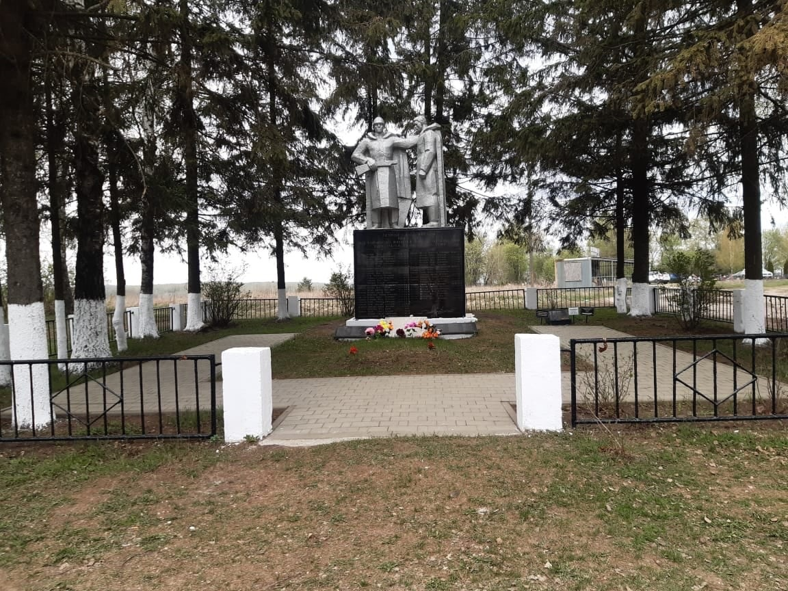 Правовой акт о постановке на государственную охрану:решение исполнительного комитета Тульского областного Совета депутатов трудящихся от 09.04.1969г. №6-294 «Об улучшении постановки дела охраны, эксплуатации и учета памятников истории и культуры» Местоположение (геолокация):  54.210402, 37.680158История создания памятника. События, с которыми он связанНа братском захоронении установлена скульптура двух солдат, постамент облицован плитами с выбитыми фамилиями бойцов. Скульптура двух солдат 6*4м, высотой 6м. Изготовлена из гипса. Количество захороненных - 329